　2016年9月5日発信報道関係者各位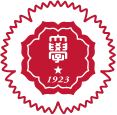 公立大学法人 福岡女子大学〒813-8529  福岡市東区香住ヶ丘1-1-1http://www.fwu.ac.jp/　　　　　　　Tel:(092) 661-2411(代) Fax:(092)661-2415「日本と韓国の女性作家はいま」～平成28年度特別講演会を開催します～【概要】福岡女子大学では、平成24年度より、女性リーダーを招聘した講演会を、本学同窓会筑紫海会と共催で開催しています。これは、同窓会と連携することで、学生に加え、卒業生を含めた一般の方に向けた生涯学習の機会を提供し、社会貢献を行うことを目的としたものです。　平成28年度特別講演会は、日本で歌人、小説家、脚本家として活躍中の東直子さん、韓国で小説家として活躍中の金仁淑（キム・インスク）さん、千雲寧（チョン・ウニョン）さんを講師にお招きして開催します。【大学概要】　本学は、福岡県立女子専門学校として、大正12年(1923年)に開校。これは女子の高等教育を使命とし、全国で初の公立の女子専門学校です。昭和25年には、4年制の大学に昇格して福岡女子大学となり、さらに平成18年(2006年)4月、大学設置者が福岡県から公立大学法人福岡女子大学に変わりました。　平成23年には「国際文理学部」を新設し、国境を越えた幅広い分野で活躍できる「次代の女性リーダーの育成」に力を注いでいます。開学以来90年余の歴史と伝統をもち、その間に送り出した12,300名を超える卒業生は各方面で活躍し、広く社会に貢献しています。<本件に関するお問い合わせ>担当:地域連携センター（　山内・藤田　）Tel:(092) 661-2728(直通)　 Fax:(092) 692-3220　 E-mail: rcle@fwu.ac.jp